MÓJ REGIONPONIEDZIAŁEK – moja miejscowość.Zabawa Dokończ zdanie…Miejscowość, w której mieszkam to….Mieszkam w….. przy ulicy….Lubię swoją miejscowość, bo….Moje przedszkole znajduje się w…. przy ulicy….Zabawa Wycieczka rowerowa:Dzieci leżą na plecach i naśladują pedałowanie na rowerze, mówiąc za rodzicem rymowankę:Jedzie rowerek na spacerek,Raz, dwa, trzy,Na rowerku pan Kacperek,Raz, dwa, trzy.Na sowa „raz, dwa, trzy” dzieci klaszczą.Spacer po swojej miejscowości /  osiedlu:Oglądanie swojej miejscowości, osiedla. Zwrócenie uwagi na zabudowę, ruch uliczny, zabytkowe obiekty…Zwrócenie uwagi na właściwe zachowanie w miejscu publicznymRozmowa na temat wycieczki: czy podobała się wycieczka? Wymieńcie miejsca znajdujące się w waszej miejscowości.Karta pracy cz. 4. S.30.Oglądanie miejsc. Słuchanie nazw miejscowości. Naklejanie małego koła (naklejki) na zdjęciu, które przedstawia miejscowość podobną do miejscowości dziecka. Zabawa ruchowa Statki płyną po rzece.WTOREK – Orzeł białyKarta pracy, cz. 4, s. 31. Czytanie tego, co mówią dzieci o swoich miastach. Łączenie ich wypowiedzi z nazwą odpowiedniego miasta. Oglądanie herbów miast. Rysowanie herbu swojego miasta (lub wymyślonego, jeżeli miejscowość go nie posiada).Karta pracy, cz. 4, s. 32. Oglądanie zdjęcia. Określanie, co jest na nim przedstawione. Czytanie tekstu. Odpowiadanie na pytania: − W jakim państwie mieszkamy? − Kim jesteśmy? − Jakie są symbole narodowe Polski? − Gdzie leży Polska? • Rysowanie szlaczków po śladach, a potem – samodzielnie. Oglądanie mapy fizycznej Polski. • Wskazywanie najdłuższych rzek, odczytywanie ich nazw. • Pokazywanie przez rodzica: stolicy Polski – Warszawy, gór (miejsca pomarańczowe), odczytywanie ich nazw; nizin (zielone miejsca); morza – Bałtyku; miejsca, gdzie znajduje się miejscowość dzieci.Karta pracy, cz. 4, s. 33. Czytanie: To mapa Polski i wyrazu godło. Odszukiwanie wśród naklejek wyrazów: stolica, Tatry, Bałtyk i naklejanie ich w odpowiednich miejscach na mapie konturowej Polski. Omówienie wyglądu godła. Rysowanie po śladach rysunków flag. Kolorowanie ich tak, żeby wyglądały jak flaga Polski.Wykonanie pracy plastycznej „Orzeł biały”. Można kredkami lub farbą.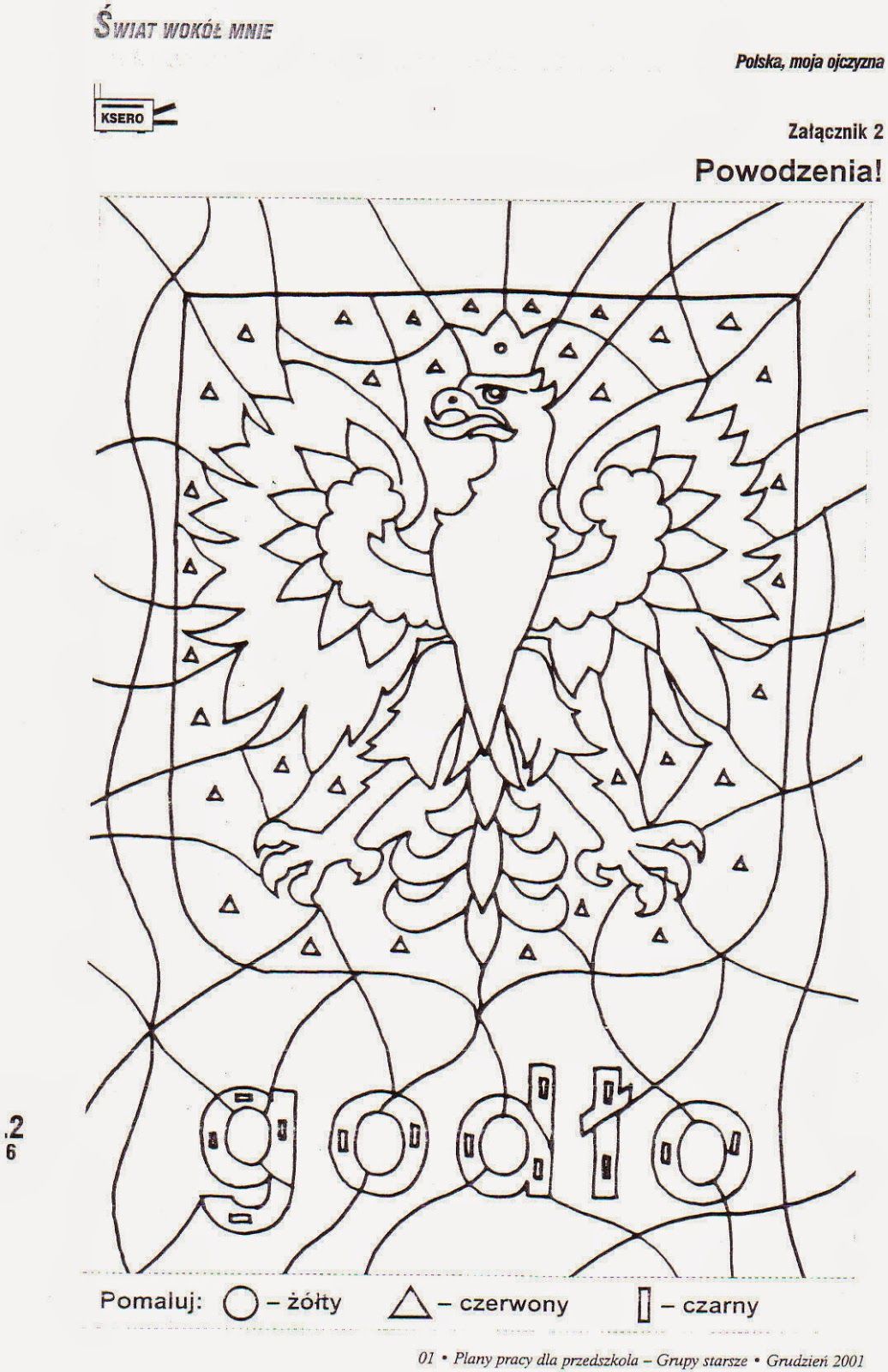 ŚRODA – Warszawska SyrenkaKarta pracy Czytam, piszę, liczę, s. 85. Czytanie tekstu o atrakcyjnych miejscach w Polsce. Pisanie po śladach zdania: Moim domem jest Polska.Karta pracy, cz. 4, s. 34. Oglądanie zdjęcia pomnika Syrenki w Warszawie, nad Wisłą. Czytanie tekstu o Warszawie. Rysowanie szlaczków po śladach, a potem – samodzielnie.Karta pracy, cz. 4, s. 35. Rysowanie po śladach rysunku Syrenki. Kolorowanie go. Czytanie zdań. Ocenianie ich wartości logicznej. Zaznaczanie wyniku w odpowiednich miejscach.Utrwalenie symboli Polski: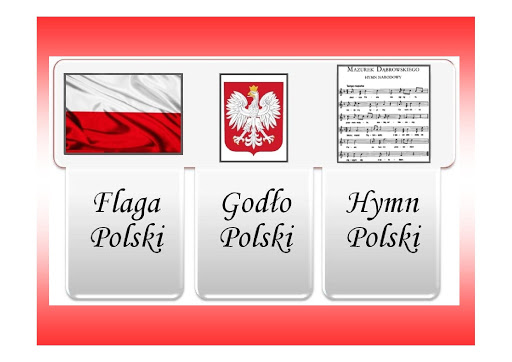 5.Uzupełnij nazwy: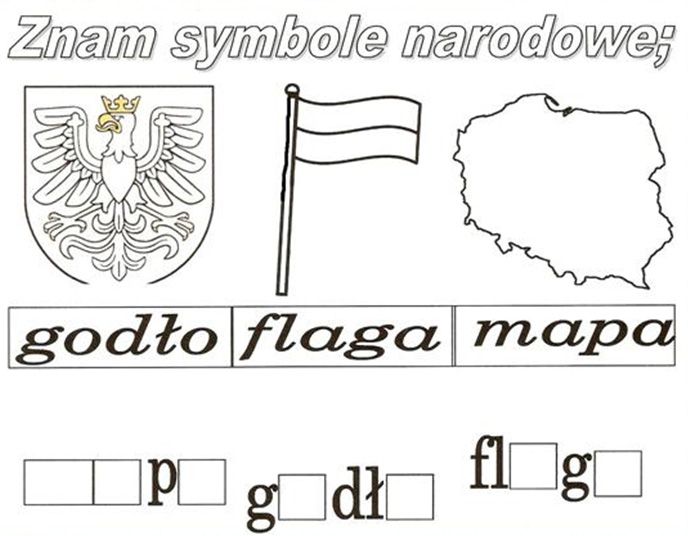 Karta pracy: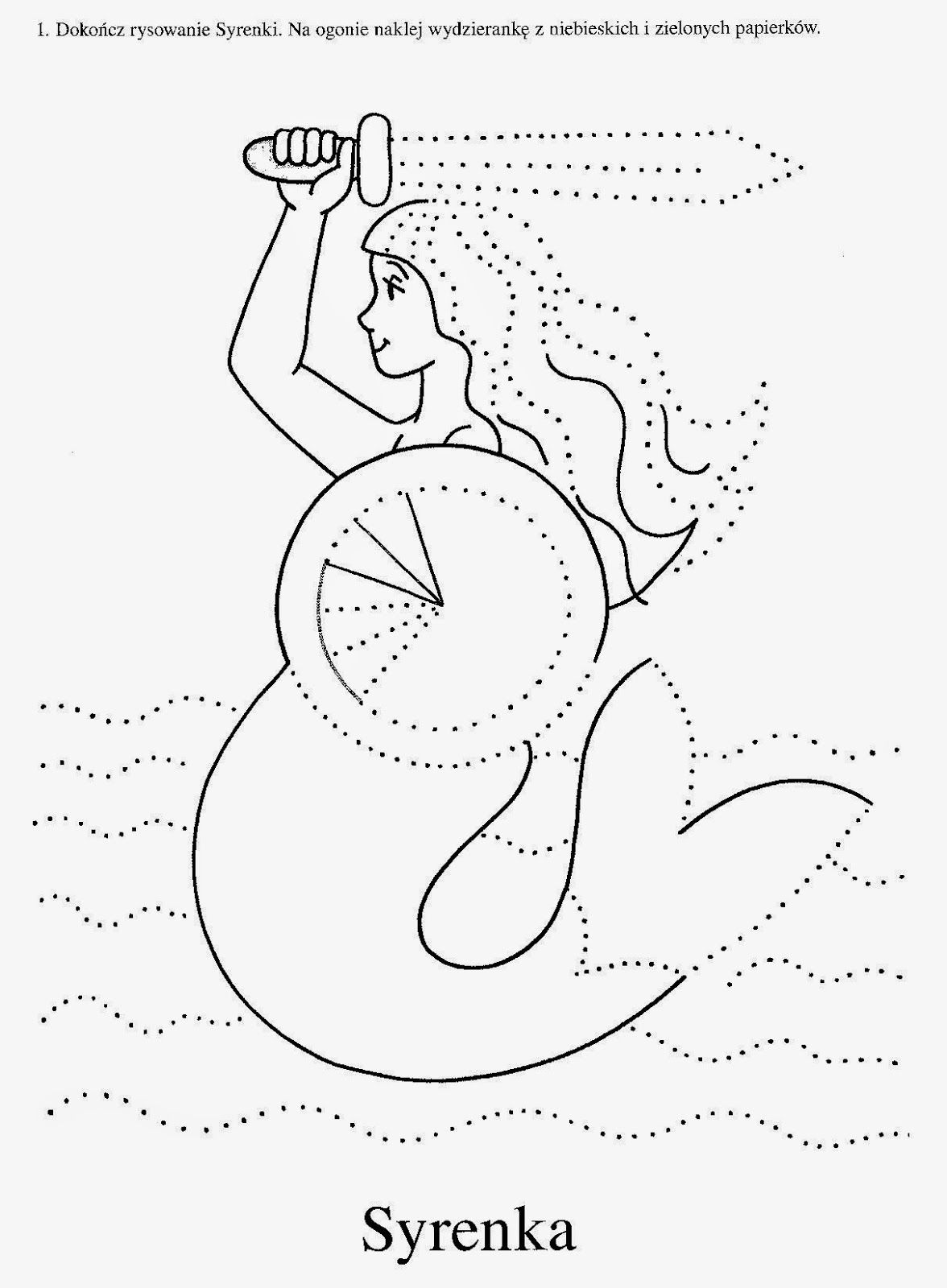 CZWARTEK – Liczymy do 10Karta pracy Czytam, piszę, liczę, s. 86. Kończenie według wzoru.Słuchanie opowiadania: Nad rzeką Wisłą znajdowała się osada rybacka. Mieszkali tam Wars i Sawa. Wars był rybakiem, który łowił ryby w Wiśle. Sawa zajmowała się domem. 
W Wiśle, obok osady, mieszkała mała Syrenka. Bawiła się blisko brzegu ze swoją przyjaciółką rybką. Znana była flisakom spławiającym drewno Wisłą. Zawsze witali ją radośnie. Pewnego dnia Syrenka postanowiła popłynąć 
z flisakami do dalekiego morza. Pożegnała Warsa i Sawę i udała się w podróż z flisakami. Gdy z rybką dopłynęły do morza, okazało się, że rybka nie może żyć w słonej, morskiej wodzie. Zrozpaczona Syrenka usiadła na skale i zaczęła płakać. Zobaczyły ją córki króla Bałtyku. Zaprowadziły Syrenkę do swojego ojca, który przerażał swoim wyglądem, swoją postawą królewską. Król wysłuchał Syrenki i postanowił, że jego słudzy – bałwany morskie – doprowadzą ją do Wisły. Dał jej też tarczę i miecz, żeby nim strzegła miasta, które powstanie z osady rybackiej, gdzie mieszkali Wars i Sawa. Syrenka wróciła do swojej osady. I tak, jak przepowiedział król Bałtyk – z osady powstało piękne, duże miasto, nazwane na cześć założycieli osady Warszawą. Na cześć Syrenki warszawiacy wystawili jej pomnik nad Wisłą i umieścili jej podobiznę w herbie Warszawy.Opowiadanie historyjki przez dzieci – na tyle na ile zapamiętało.Dodawanie i odejmowanie w zakresie 10. Dodawanie z wykorzystaniem kostek. Dzieci kolejno rzucają dwiema kostkami, w których zaklejone są ścianki z sześcioma oczkami. Mamy tam cyfry 0. Po wyrzuceniu liczą oczka i układają odpowiednie działanie. Np. dziecko wyrzuciło na kostkach 5 oczek i 4 oczka. Układa działanie:                                                      5 + 4 = 9 i je odczytuje.Karty pracy, cz. 4, s. 36, 37. • Kolorowanie odpowiedniej liczby kwadratów. Liczenie na palcach. Odszukiwanie wśród naklejek odpowiednich znaków i naklejanie ich we właściwych miejscach. • Liczenie. Naklejanie odpowiednich cyfr. Odczytywanie działań.Karta pracy – dla chętnych: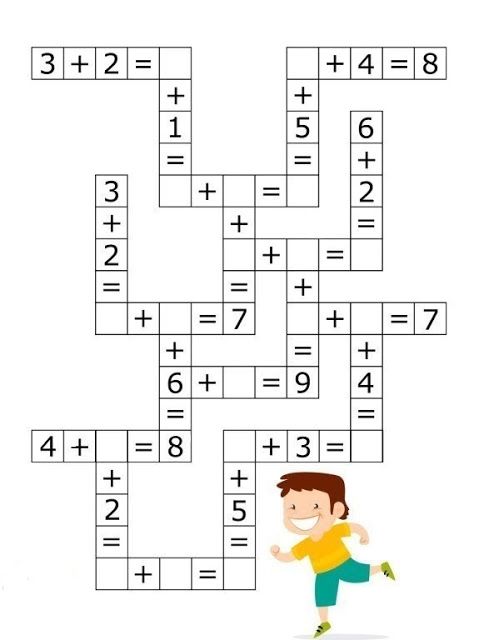 PIĄTEK – Polska w Unii EuropejskiejOglądanie mapy Europy, wskazywanie na niej Polski; słuchanie, odczytanych przez rodzica, nazw sąsiadów Polski.Karta pracy, cz. 4, s. 38. • Słuchanie nazw państw należących do UE. Oglądanie zdjęć z wybranych państw UE. Kolorowanie ramek zdjęć. • Oglądanie flagi UE. Omawianie jej wyglądu. • Kolorowanie flagi UE.Zabawa orientacyjno-porządkowa Podróż po Europie.Rodzic pokazuje na przemian dwie flagi: Polski i Unii Europejskiej. Kiedy pokaże flagę Polski, dzieci swobodnie biegają po pokoju. Kiedy pokaże flagę UE, dzieci zatrzymują się.Karta pracy, cz. 3, s. 39. Rozwiązywanie krzyżówki – naklejanie liter tworzących nazwy obrazków (naklejki). Odczytanie hasła. Czytanie co trzeciej litery, zaczynając od pierwszej; określanie, z czego słyną wymienione kraje.Karta pracy Czytam, piszę liczę, s. 87. Oglądanie flag wybranych krajów Unii Europejskiej. Wskazywanie flagi Polski. Liczenie flag, porównywanie ich liczby. Wpisywanie odpowiednich liczb i znaków.